SURAT IJIN DAN KESANGGUPAN FINANSIAL ORANG TUA MAHASISWA UNTUK MENGIKUTI PROGRAM STUDENT INTERNSHIP EXCHANGE 2nd  BATCH SEAMEO (MALAYSIA-PHILIPHINE-THAILAND)Saya yang bertanda tangan di bawah ini : Nama			: Alamat 		: Pekerjaan		: Nomor Telepon/HP	: Selaku orang tua dari : Nama		: NRP		:Prodi 		: Dengan ini mengetahui, menyetujui dan memberi ijin kepada anak kami tersebut di atas untuk mengikuti Program Student Internship Exchange  2nd batch SEAMEO. serta sekaligus memberikan dukungan dan menanggung sepenuhnya pembiayaan (finansial) program ini serta bertanggung jawab bilamana terjadi sesuatu hal selama anak kami mengikuti Program Student Exchange sejak awal sampai dengan akhir program selesai selama 1 (satu) bulan.Demikian surat ijin dan kesanggupan finansial ini dibuat dengan sadar dan tanpa paksaan dari pihak manapun untuk dipergunakan sebagaimana mestinya. ……………,……………………...							…………………………………....						                            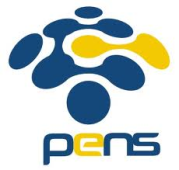 Kantor Urusan Internasional - Politeknik Elektronika Negeri SurabayaAlamat: Jl. Raya ITS Politeknik Elektronika, Kampus ITS Sukolilo, Jawa Timur 60111Telepon: (031) 5947280 ext. 7106, Fax: (031) 5946114